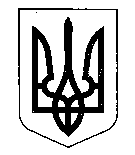 МІНІСТЕРСТВО ФІНАНСІВ УКРАЇНИНАКАЗвід 12.01.2022                                       Київ                                                   № 7Про     затвердження    Узагальнюючої    податкової    консультації     щодоокремих  питань  обліку  платників  податківВідповідно до пункту 52.6 статті 52 глави 3 розділу ІІ Податкового кодексу України та Порядку надання узагальнюючих податкових консультацій, затвердженого наказом Міністерства фінансів України від 27 вересня 2017 року № 811, зареєстрованим у Міністерстві юстиції України 13 жовтня 2017 року за № 1266/31134,НАКАЗУЮ: 1. Затвердити Узагальнюючу податкову консультацію щодо окремих питань обліку платників податків, що додається.2. Департаменту податкової політики в установленому порядку забезпечити оприлюднення цього наказу на офіційному вебсайті Міністерства фінансів України.3. Податкові консультації застосовувати у частині, що не суперечить цій Узагальнюючій податковій консультації.4. Голові Державної податкової служби України довести цей наказ до відома відповідних підрозділів Державної податкової служби України та територіальних органів Державної податкової служби України.5. Контроль за виконанням цього наказу покласти на заступника Міністра фінансів України   Воробей С. І. та  Голову Державної податкової служби України.В. о. Міністра                       Денис УЛЮТІН